Задание для 9-х классов на 08.12.2023 г.1. Найти в Интернете «Электронное приложение к учебнику «Информатика» для 9 класса (УМК Босова Л.Л. и др. 5-9 кл.)»  ссылка https://lbz.ru/metodist/authors/informatika/3/eor9.phpИзучить презентацию «Конструирование алгоритмов».2. Выполнить задания (тетради собраны, поэтому выполняем на листочке 9Б и 9В классы, 9А выполняют в тетради):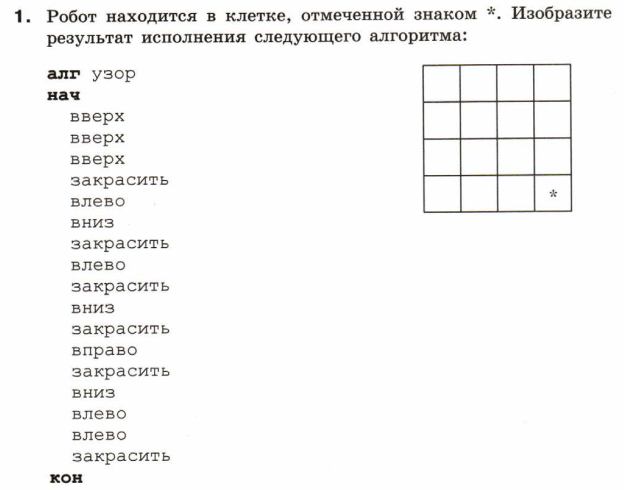 2. У исполнителя Делитель две команды, которым присвоены номера:1. раздели на 22. вычти 1Первая из них уменьшает число на экране в 2 раза, вторая уменьшает его на 1. Исполнитель работает только с натуральными числами. Составьте алгоритм получения из числа 27 числа 3, содержащий не более 5 команд. В ответе запишите только номера команд. (Например, 12121 –– это алгоритм:раздели на 2вычти 1раздели на 2вычти 1раздели на 2,который преобразует число 30 в 3.) Если таких алгоритмов более одного, то запишите любой из них.3. У исполнителя Вычислитель две команды, которым присвоены номера:1. приписать 12. разделить на 3Первая из них приписывает к числу справа 1, вторая уменьшает его в 3 раза. Составьте алгоритм получения из 5 числа 19, содержащий не более 5 команд. В ответе запишите только номера команд. (Например, 22121 –– это алгоритмразделить на 3разделить на 3приписать 1разделить на 3приписать 1,который преобразует число 18 в 71.)Если таких алгоритмов более одного, запишите любой из них.